 Załącznik nr 1 do ogłoszenia ............................................................................................ 		                                        ..............................................................pieczęć wykonawcy lub wykonawców				                                                     (miejscowość, data)ubiegających się wspólnie o udzielenie zamówienia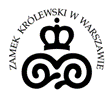 Formularz cenowyna przegląd techniczny klap ppoż. i systemu oddymiania klatek schodowych(sygnatura sprawy: ZN.26.3.17.2024)DANE WYKONAWCY:Wykonawca/Wykonawcy:……………..……………..………………………………………….……Adres:…………………………………………………………………………………………………….NIP: ……………………………………….REGON:…………………………………..
KRS: ………………………………………adres do korespondencji (jeżeli inny niż adres siedziby): ……………………………………………………….…………………………………………………...Osoba upoważniona do reprezentacji Wykonawcy/ów i podpisująca ofertę: …..………………………………………………………………………………………………………..Osoba odpowiedzialna za kontakty z Zamawiającym:.………………………………....................Dane teleadresowe na które należy przekazywać korespondencję związaną z niniejszym postępowaniem: e-mail ………………………………………..… ………………………………………………telefon:………………………………………………CENA OFERTOWA:Oferujemy wykonanie przedmiotu zamówienia za łączną kwotę:w tym za:przeglądy wykonane do 30 sierpnia 2024 r. tj.:techniczny klap ppoż. (345 sztuk) tj.:mcr FID (52 sztuki)TROX (293 sztuki)System nadciśnienia 6 klatek schodowych:Zamek - schody GarderobianeZamek - schody Gospodarcze (winda towarowa)Zamek - schody ruchome Arkady Kubickiego - schody PółnocneArkady Kubickiego - schody PołudniowePałac Pod Blachą - schody Wielkie (winda)Grawitacyjny system oddymiania 3 klatek schodowych.Zamek - schody WielkieZamek - schody PoselskieZamek - schody WładysławowskiePrzegląd wykonany do dnia 13 grudnia 2024 r.techniczny klap ppoż. mcr FID ponowny (52 sztuki) OŚWIADCZENIA:Zamówienie zostanie zrealizowane w terminie określonym w Ogłoszeniu W cenie naszej oferty zostały uwzględnione wszystkie koszty wykonania zamówienia.Zapoznaliśmy się z treścią ogłoszenia wraz z załącznikami i nie wnosimy do niego zastrzeżeń oraz przyjmujemy warunki w nich zawarte.Uważamy się za związanych niniejszą ofertą na okres 30 dni licząc od dnia, w którym upłynął termin składania ofert.Oświadczam, że wypełniłem obowiązki informacyjne przewidziane w art. 13 lub art. 14 RODO [rozporządzenie Parlamentu Europejskiego i Rady (UE) 2016/679 z dnia 27 kwietnia 2016 r. w sprawie ochrony osób fizycznych w związku z przetwarzaniem danych osobowych i w sprawie swobodnego przepływu takich danych oraz uchylenia dyrektywy 95/46/WE (ogólne rozporządzenie o ochronie danych) (Dz. Urz. UE L 119 z 04.05.2016, str. 1)] wobec osób fizycznych, od których dane osobowe bezpośrednio lub pośrednio pozyskałem w celu ubiegania się o udzielenie zamówienia w niniejszym postępowaniu.Oświadczam, że nie podlegam wykluczeniu z postępowania na podstawie art. 7 ust. 1 pkt 1-3 ustawy z dnia 13 kwietnia 2022r. o szczególnych rozwiązaniach w zakresie przeciwdziałania wspieraniu agresji na Ukrainę oraz służących ochronie bezpieczeństwa narodowego (Dz.U. poz. 835)...........................................................................podpisy osób wskazanych w dokumencie uprawniającym do występowania w obrocie prawnym lub posiadających pełnomocnictwo KWOTA NETTO……………………zł (słownie:…………………….………………….)STAWKA VAT……………………% KWOTA BRUTTO……………………zł (słownie:…………………….………………….)KWOTA NETTO……………………zł (słownie:…………………….………………….)STAWKA VAT……………………% KWOTA BRUTTO……………………zł (słownie:…………………….………………….)KWOTA NETTO……………………zł (słownie:…………………….………………….)STAWKA VAT……………………% KWOTA BRUTTO……………………zł (słownie:…………………….………………….)